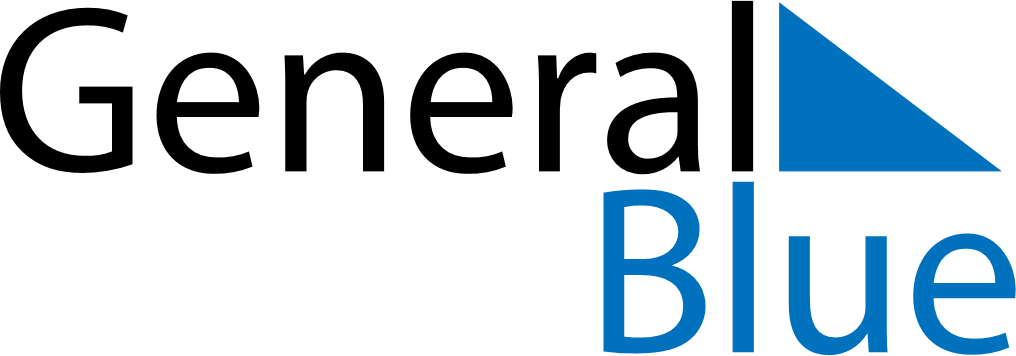 May 1842May 1842May 1842May 1842May 1842SundayMondayTuesdayWednesdayThursdayFridaySaturday12345678910111213141516171819202122232425262728293031